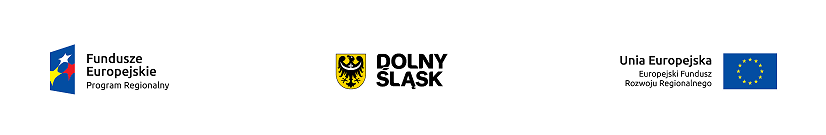 DOLNOŚLĄSKA INSTYTUCJA POŚREDNICZĄCA,której Zarząd Województwa Dolnośląskiego22 maja 2015r. powierzył zadania w ramachRegionalnego Programu Operacyjnego Województwa Dolnośląskiego 2014-2020 oraz GMINA WROCŁAW pełniąca funkcję Instytucji Pośredniczącejw ramach współpracy  pomiędzy  Dolnośląską  Instytucją  Pośredniczącą  pełniącą funkcję Instytucji Pośredniczącej RPO WD 2014-2020 a Gminą Wrocław pełniącą funkcję  lidera ZIT WrOF i pełniącą funkcję Instytucji Pośredniczącej,  w ramach instrumentu Zintegrowane Inwestycje Terytorialne Regionalnego Programu Operacyjnego Województwa Dolnośląskiego 2014–2020ogłasza nabór wniosków o dofinansowanie realizacji projektów ze środków Europejskiego Funduszu Rozwoju Regionalnego w  ramachOś priorytetowej 1 Przedsiębiorstwa i innowacjeDziałaniu 1.2„Innowacyjne przedsiębiorstwa”Poddziałaniu 1.2.2„Innowacyjne przedsiębiorstwa– ZIT WrOF”Schemacie 1.2 A Wsparcie dla przedsiębiorstw chcących rozpocząć lub rozwinąć działalność B+RWniosek o dofinansowanie projektu należy złożyć wyłącznie w wersji elektronicznej za pośrednictwem systemu informatycznego  (http://gwnd.dolnyslask.pl/)w terminie: od godz. 8.00 30.11.2015r. do godz. 15.00 07.12.2015r.Rodzaj projektów podlegających dofinansowaniuW ramach konkursu dofinansowanie mogą otrzymać projekty przedsiębiorstw chcących rozpocząć lub rozwinąć działalność B+R polegającą na: prowadzeniu badań przemysłowych i prac rozwojowych (w tym eksperymentalnych prac rozwojowychProjekty badawcze przedsiębiorstw mających służyć opracowaniu nowych lub istotnie ulepszonych produktów i procesów produkcyjnych (innowacje produktowe, procesowe). W ramach wsparcia finansowany może być  cały procesu powstania innowacji, projekt może obejmować różne etapy prowadzenia prac B+R, do etapu pierwszej produkcji włącznie.Wsparcie mogą otrzymać projekty polegające m.in. na:prowadzeniu badań przemysłowych i eksperymentalnych prac rozwojowych,innowacjach technologicznych (w tym pierwsze wdrożenie technologii), opracowaniu linii pilotażowych, opracowaniu demonstracyjnych prototypów (w ramach tego etapu prac B+R dokonana zostanie weryfikacja nowego rozwiązania w warunkach zbliżonych do rzeczywistych i operacyjnych), ocenie potencjału komercyjnego projektu itp.  Projekty mogą byćrealizowane przez przedsiębiorstwa samodzielnie bądź jako lidera konsorcjum we współpracy z zewnętrznymi podmiotami, m.in.: jednostkami naukowymi, szkołami wyższymi, IOB lub podmiotami leczniczymi.b) zakup i dostosowanie do wdrożenia wyników prac B+R oraz praw własności intelektualnej (m.in. patentów, licencji, know-how lub innej nieopatentowanej wiedzy technicznej).Wdrożenie (dostosowanie) zakupionych wyników prac B+R jest możliwe tylko w przypadku konieczności przeprowadzenia, uzupełniających/dostosowujących technologie do specyfiki przedsiębiorstwa, eksperymentalnych prac rozwojowych. Prace te będą mogły być prowadzone zarówno samodzielnie przez przedsiębiorstwa, jak i w formie zlecenia. Beneficjenci mogą ponosić wydatki, które wykraczają poza zakres prac B+R i które stanowią ich niezbędne uzupełnienie związane z realizowanym projektem, w zakresie:• tworzenia lub rozwoju infrastruktury badawczo-rozwojowej,• ochrony własności intelektualnej, powstałej w wyniku realizacji projektu, a więc finansowanie kosztów zgłoszenia wynalazku, wzoru użytkowego i wzoru przemysłowego do urzędów patentowych (z wyłączeniem kosztów związanych z postępowaniami sądowymi),• wzornictwa przemysłowego,• rozwoju umiejętności kadr (w ramach cross financingu).W wyniku ww. typów projektów może zostać osiągnięty etap zaawansowania innowacyjnego rozwiązania (produktu, usługi, procesu) mogący pozwolić na jego pierwszą produkcję. Każdy projekt pierwszej produkcji musi obejmować również etapy poprzedzające (prace rozwojowe/fazę demonstracji i walidacji).Preferencję uzyskają projekty:- których  elementem  będzie  stworzenie etatów badawczych;- realizowane w ramach konsorcjum przedsiębiorstwa oraz jednostki naukowej;- realizowane  w ramach  partnerstw przedsiębiorstw;- projekty podejmowane wspólnie  z MŚP lub  przewidujące  współpracę  z MŚP, NGO  i instytucjami  badawczymi  –w przypadku dużych firm. Wszystkie projekty składane w ramach konkursu objęte będą pomocą publiczną,
a wsparcie udzielone zostanie zgodnie z art. 25 rozporządzeniem Komisji (UE) Nr 651/2014 z dnia 17 czerwca 2014 r. uznającym niektóre rodzaje pomocy za zgodne z rynkiem wewnętrznym w zastosowaniu art. 107 i 108 Traktatu (Dz. Urz. UE L 187 z 26.06.2014, str. 1)Rodzaj podmiotów, które mogą ubiegać się o dofinansowanieWsparcie udzielane będzie beneficjentom, bez względu na jego wielkość (mikro, mały, średni oraz duży), którzy zamierzają realizować projekt/inwestycję na terenie Wrocławskiego Obszaru Funkcjonalnego określonego w Strategii ZIT WrOFŚrodki przeznaczone na dofinansowanie projektówKwota przeznaczona na dofinansowanie projektów w ogłoszonym naborze (alokacja) wynosi: równowartość 1 500 000 EUR. Po przeliczeniu wg kursu 1 Euro = 4,2405 PLN (kurs według Europejskiego Banku Centralnego z przedostatniego dnia roboczego miesiąca poprzedzającego miesiąc ogłoszenia tj. z dnia 28.08.2015 r.) alokacja w PLN wynosi 6 360 750 PLN.Beneficjenci chcący realizować projekty na obszarze ZIT WROF w momencie aplikowania o środki muszą dokonać wyboru czy chcą korzystać z puli środków ZIT WROF czy horyzontalnych.Zasady finansowania projektuMaksymalna wartość projektu nie może przekroczyć  5 000 000 PLN. Minimalna wartość wydatków kwalifikowalnych wynosi 100 000 PLNPoziom dofinansowania projektów Maksymalny dopuszczalny poziom dofinansowania projektu ilustruje tabela:* Intensywność pomocy w przypadku badań przemysłowych i eksperymentalnych prac rozwojowych można zwiększyć o 15 punktów procentowych, do maksymalnie 80 % kosztów kwalifikowalnych,  jeżeli spełniony jest jeden z następujących warunków:projekt zakłada efektywną współpracę:- między przedsiębiorstwami, wśród których przynajmniej jedno jest MŚP, lub jest realizowany w co najmniej dwóch państwach członkowskich lub w państwie członkowskim i w państwie umawiającej się strony Porozumienia EOG, przy czym żadne pojedyncze przedsiębiorstwo nie ponosi więcej niż 70 % kosztów kwalifikowalnych, lub- między przedsiębiorstwem i co najmniej jedną organizacją prowadzącą badania i upowszechniającą wiedzę, jeżeli ta ostatnia ponosi co najmniej 10 % kosztów kwalifikowalnych i ma prawo do publikowania własnych wyników badańwyniki projektu są szeroko rozpowszechniane podczas konferencji, za pośrednictwem publikacji, ogólnodostępnych baz bądź oprogramowania bezpłatnego lub otwartego.Okres realizacji projektuRozpoczęcie prac (rzeczowej realizacji projektu) może nastąpić najwcześniej po złożeniu wniosku o dofinansowanie.Powyższa reguła nie dotyczy zakupu gruntów ani prac przygotowawczych, takich jak uzyskanie zezwoleń i przeprowadzenie studiów wykonalności, które mogą  rozpoczyna się od 1 stycznia 2014r.Rozpoczęcie prac, z zastrzeżeniem ww. czynności w terminie wcześniejszym niż po zarejestrowaniu wniosku o dofinansowanie powoduje jego odrzucenie (negatywną ocenę).Wniosek Beneficjenta o płatność końcową musi zostać złożony do DIP w terminie do 31 grudnia 2017 roku.Termin, miejsce i sposób składnia wniosków o dofinansowanie projektu oraz sposób uzupełniania w nich braków formalnych/oczywistych omyłek :Wniosek o dofinansowanie będzie składany wyłącznie w wersji elektronicznej za pomocą aplikacji System Oceny i Naboru Wniosków dostępnej na stronie http://gwnd.dolnyslask.pl/. Wniosek o dofinansowanie należy sporządzić według Instrukcji wypełniania wniosku o dofinansowanie projektu (załącznik nr 2 do Regulaminu Konkursu). Wszelkie inne formy elektronicznej lub papierowej wizualizacji treści wniosku nie stanowią wniosku o dofinansowanie i nie będą podlegać ocenie.Wypełniony wniosek o dofinansowanie musi zostać podpisany elektronicznie Użycie opcji „złóż wniosek” spowoduje wysłanie podpisanego wniosku do DIP.Termin:Składanie wniosków o przyznanie dofinansowania w ramach Działania 1.2, Podziałania 1.2.2, Schematu 1.2A trwa 8 dni kalendarzowych. Przewidziany termin przeprowadzenia naboru wniosków (rejestracji wniosków o dofinansowanie) odbywać się będzie w terminie:od godz. 8.00 30.11.2015r. do godz. 15.00 07.12.2015r.Jeden Wnioskodawca może złożyć w niniejszym naborze tylko jeden wniosek o dofinansowanie.Uzupełnienie wniosku o dofinansowanie projektu lub poprawienie w nim oczywistej omyłki nie może prowadzić do jego istotnej modyfikacji (zgodnie z art. 43 ustawy wdrożeniowej). Powyższy warunek jest oceniany przez DIP. Szczegółowe  informacje  na  temat sposobu uzupełnień braków formalnych oraz poprawy oczywistych omyłek znajdują  się  w Regulaminie KonkursuZasady wyboru projektów:Szczegółowe  informacje  na  temat  zasad  wyboru  projektów  znajdują  się  w  Regulaminie Konkursu.Termin rozstrzygnięcia konkursu:Rozstrzygnięcie konkursu nastąpi po zakończeniu procedury weryfikacji technicznej, oceny zgodności ze strategią ZIT WrOF, oceny formalnej i merytorycznej wszystkich wniosków o dofinansowanie.Wyniki oceny wniosków o dofinansowanie zostaną przekazane Wnioskodawcom pocztą tradycyjną oraz elektroniczną/faksem. Dodatkowo informacje zostaną opublikowane na stronie internetowej DIP (www.dip.dolnyslask.pl), stronach internetowych ZIT WrOF (http://bip.um.wroc.pl/contents/content/309/5852 i http://www.wroclaw.pl/zit-wrof) oraz na portalu Funduszy Europejskich (www.funduszeeuropejskie.gov.pl).Szczegółowe informacje na temat procedur weryfikacji technicznej, oceny zgodności ze strategią ZIT WrOF, oceny formalnej i merytorycznejznajdują się w Regulaminie KonkursuOrientacyjny termin rozstrzygnięcia konkursu to kwiecień 2016r.Informacja o środkach odwoławczych przysługujących Wnioskodawcy Wnioskodawcy,  w  przypadku  negatywnej  oceny  jego  projektu,  przysługuje  prawo  do wniesienia protestu,  zgodnie  z  zasadami  określonymi  w  ustawie  z  dnia  11  lipca  2014  r.  o  zasadach  realizacji programów  w zakresie polityki spójności finansowanych w perspektywie finansowej 2014-2020  (Dz. U. z 2014 r. poz. 1146).Szczegółowe informacje na temat procedur odwoławczej znajduje się w Regulaminie Konkursu.Dokumentacja konkursowaRegulamin Konkursu wraz z załącznikami (pełna dokumentacja) do Działania 1.2, Poddziałania 1.2.2, Schematu 1.2A znajduje się na stronie Dolnośląskiej Instytucji Pośredniczącej: www.dip.dolnyslask.pl oraz na stronach ZIT WrOF:http://bip.um.wroc.pl/contents/content/309/5852 i http://www.wroclaw.pl/zit-wrof.KontaktInstytucja Organizująca Konkurs (IOK):DIP oraz  Gmina WrocławPytania  dotyczące  aplikowania  o  środki  w  ramach  Działania 1.2, Poddziałania 1.2.2, Schematu 1.2A można kierować poprzez:e – maila: info.dip@umwd.pltelefon: 71 776 58 12 , 71 776 58 13lub bezpośrednio w siedzibie: DIP  Dolnośląska Instytucja Pośrednicząca 
ul. Strzegomska 2-4, 53-611 WrocławZapytania do ZIT WrOF (w zakresie Strategii ZIT WrOF) można składać za pomocą:E – maila: zit@um.wroc.plTelefonu: 71 777 87 50 , 71 777 83 19Bezpośrednio w siedzibie:Urząd Miejski WrocławiaWydział Zarządzania Funduszamiul. Świdnicka 5353-030 Wrocław1 piętro , pokoje 104 oraz 105PrzedsiębiorcaBadania przemysłoweBadania przemysłowePrace rozwojowe (eksperymentalne)Prace rozwojowe (eksperymentalne)PrzedsiębiorcaMaksymalne dofinansowanieMaksymalne dofinansowanie po uwzględnieniu zwiększenia*Maksymalne dofinansowanieMaksymalne dofinansowanie po uwzględnieniu zwiększenia*Mikro70%80%45%60%Mały70%80%45%60%Średni60%75%35%50%Duży50%65%25%40%